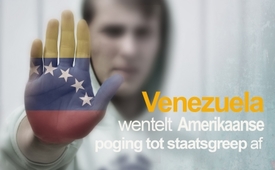 Venezuela wentelt Amerikaanse poging tot staatsgreep af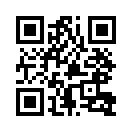 Hoewel er ondubbelzinnig in het handvest van de Verenigde Naties staat (hoofdstuk 1, artikel 2, paragraaf 4) dat “de bedreiging met of het gebruik van geweld” tegen “de politieke onafhankelijkheid van een staat” moet worden nagelaten, kijkt de westerse gemeenschap bijna en bloc toe hoe wordt geprobeerd de regering van Venezuela ten val te brengenHoewel er ondubbelzinnig in het handvest van de Verenigde Naties staat (hoofdstuk 1, artikel 2, paragraaf 4) dat “de bedreiging met of het gebruik van geweld” tegen “de politieke onafhankelijkheid van een staat” moet worden nagelaten, kijkt de westerse gemeenschap bijna en bloc toe hoe wordt geprobeerd de regering van Venezuela ten val te brengen
Het is een publiek geheim dat de Amerikaanse regering achter de pogingen tot een staatsgreep zit die in strijd is met het volkerenrecht. Venezuela is nu namelijk een centraal overslagpunt voor cocaïne en het land beschikt over uitgebreide olievoorraden, zei bv. Latijns-Amerika expert Günther Maihold op 1 mei 2019 in een artikel van de Zwitserse Radio en Televisie (SRF). Op 14 mei 2018 werd al een document gepubliceerd op het netwerk van voltairenet.org, wat het plan en de gedetailleerde procedure toont voor Amerikaanse strategen om de staatsgreep in Venezuela uit te voeren (zie https://www.voltairenet.org/article201100.html). Het document heet “UNITED STATES SOUTHERN COMMAND” (de militaire commandostructuur die bevoegd is voor Zuid-Amerika), de datum “23 FEBRUARY 2018” en de titel “PLAN TO OVERTHROW THE VENEZUELAN DICTATORSHIP” “MASTERSTROKE”, of in het Nederlands “het PLAN DE VENEZOLAANSE DIKTATUUR TEN VAL TE BRENGEN” “MEESTERLIJKE ZET””. Dit document beschrijft precies wat er tot nu toe met Venezuela is gebeurd. Het plan is veelomvattend: het regelt niet alleen de militaire aanpak, maar ook de economische, diplomatieke en propagandistische aanpak om de val van de regering Maduro door de regering Trump te kunnen uitvoeren. Het plan maakt duidelijk wie verantwoordelijk is voor de economische ellende en voedselschaarste in het land. Het doel is letterlijk: “Het bevorderen van de ontevredenheid van de bevolking door  steeds meer schaarste en prijsstijgingen van voedsel, medicijnen en andere levensnoodzakelijke goederen voor de inwoners. Het verwezenlijken van schokkende en steeds pijnlijker wordende schaarste aan de belangrijkste basisproducten ...”. Het plan laat ook geen twijfel bestaan over de vraag wie er zit achter de laatste poging tot staatsgreep van de oppositieleider en de zelfbenoemde interim-president Juan Guaidó. Eind april 2019 had Guaidó in een video opgeroepen tot een opstand van het Venezolaanse leger. Hij zei tegen de Amerikaanse televisiezender CNN: “We hebben de steun van een groot deel van de strijdkrachten en in de komende uren zullen we al hun steun voor een overgang in Venezuela veiligstellen”. Het Amerikaanse plan van 23 februari 2018 spreekt van “binnenlandse bondgenoten” die “uit het buitenland” worden  aangewezen, zoals duidelijk de oppositieleider Guaidó. Het doel, zegt het plan letterlijk, “een beroep doen op binnenlandse bondgenoten en andere personen die vanuit het buitenland in het nationale scenario zijn geïnstrueerd om protesten, opstanden en onveiligheid, plunderingen, diefstallen, overvallen en overvallen op schepen en andere transportmiddelen te veroorzaken met de bedoeling [....] slachtoffers te maken en de regering voor hen verantwoordelijk te stellen. Om de humanitaire crisis, waaraan het land werd onderworpen, groter te maken voor de wereld.” De geplande poging tot een staatsgreep die begin mei 2019 door Amerikaanse strategen werd georkestreerd, ging enorm fout. Er zijn aanwijzingen, zoals Manfred Petritsch (alias Freeman), exploitant van het internetplatform "Alles Schall und Rauch" (“holle klank”), in een artikel van 2 mei uiteenzet, dat de regering van president Nicolás Maduro een val heeft gezet voor de oppositie en de regering Trump. Meerdere personen op het hoogste niveau van de Venezolaanse regering en het leger hadden valse beloften gedaan en beweerden dat ze zich bij de omverwerping zouden aansluiten. Op deze manier hebben ze Guaidó overgehaald om zijn staatsgreep te beginnen en deze vervolgens schipbreuk laten leiden. Trump was zo woedend over de mislukte staatsgreep dat hij beweerde dat Rusland en Cuba Maduro aan de macht zouden houden. Maar het Amerikaanse plan van 2018 stelt al dat Maduro moet worden belasterd als “marionet van Cuba” om “wantrouwen en afwijzing” tegen hem te veroorzaken. John Bolton, adviseur van de nationale veiligheid deed er een schepje bovenop, en zei tegen de pers dat “alle opties op tafel liggen”, wat militair ingrijpen betekent. Minister van Buitenlandse Zaken Mike Pompeo zei dat een militaire actie mogelijk is en “indien nodig, zullen de Verenigde Staten het doen”. Hoewel president Maduro tot nu toe pogingen tot een staatsgreep vanuit de VS heeft afgewend, is het gevaar van Amerikaanse oorlogophitsers nog lang niet geweken. Maar hoe lang zal het nog duren voordat deze pogingen tot staatsgreep, die in strijd zijn met het VN-Handvest en het volkerenrecht, ook door de westerse gemeenschap, de politiek en de pers worden veroordeeld en gestraft?door ddBronnen:https://de.wikipedia.org/wiki/Allgemeines_Gewaltverbot
https://www.srf.ch/news/international/machtkampf-in-venezuela-retten-die-usa-den-angeschlagenen-guaido
https://www.voltairenet.org/article201100.html
http://alles-schallundrauch.blogspot.com/2019/05/geheim-der-us-plan-fur-den-umsturz-in.html
https://drive.google.com/file/d/1PvhRmCMAqj0SzcfGyIwN7z9bpYzn1_-T/view
http://alles-schallundrauch.blogspot.com/2019/04/guiado-inszeniert-einen-militarputsch.html
http://alles-schallundrauch.blogspot.com/2019/05/trump-und-guaido-wurden-von-maduro.htmlDit zou u ook kunnen interesseren:---Kla.TV – Het andere nieuws ... vrij – onafhankelijk – ongecensureerd ...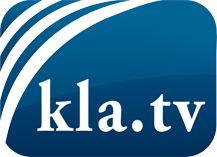 wat de media niet zouden moeten verzwijgen ...zelden gehoord van het volk, voor het volk ...nieuwsupdate elke 3 dagen vanaf 19:45 uur op www.kla.tv/nlHet is de moeite waard om het bij te houden!Gratis abonnement nieuwsbrief 2-wekelijks per E-Mail
verkrijgt u op: www.kla.tv/abo-nlKennisgeving:Tegenstemmen worden helaas steeds weer gecensureerd en onderdrukt. Zolang wij niet volgens de belangen en ideologieën van de kartelmedia journalistiek bedrijven, moeten wij er elk moment op bedacht zijn, dat er voorwendselen zullen worden gezocht om Kla.TV te blokkeren of te benadelen.Verbindt u daarom vandaag nog internetonafhankelijk met het netwerk!
Klickt u hier: www.kla.tv/vernetzung&lang=nlLicence:    Creative Commons-Licentie met naamgeving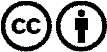 Verspreiding en herbewerking is met naamgeving gewenst! Het materiaal mag echter niet uit de context gehaald gepresenteerd worden.
Met openbaar geld (GEZ, ...) gefinancierde instituties is het gebruik hiervan zonder overleg verboden.Schendingen kunnen strafrechtelijk vervolgd worden.